Túrakód: F_Berek-21 /  Táv.: 21 km  /  Frissítve: 2020-11-14Túranév: Terepfutó_Berek-21 km Ellenőrzőpont és résztáv adatok:Feldolgozták: Baráth László, Hernyik András, Valkai Árpád, 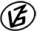 Tapasztalataidat, élményeidet őrömmel fogadjuk! 
(Fotó és videó anyagokat is várunk.)EllenőrzőpontEllenőrzőpontEllenőrzőpontEllenőrzőpontRésztáv (kerekített adatok)Résztáv (kerekített adatok)Résztáv (kerekített adatok)          Elnevezése          ElnevezéseKódjaHelyzeteElnevezéseHosszaHossza1.Berek / Rajt-Cél / terepfutóBerek
/R-CN46 37.569 E20 13.802F_Berek-21_1-rt-  -  -  --  -  -  -2.Berek / 1Berek/1N46 36.516 E20 15.997F_Berek-21_2-rt4,2 km4,2 km3.Berek / 2Berek/2N46 36.693 E20 14.480F_Berek-21_3-rt2,4 km6,5 km4.Berek / 4Berek/4N46 36.605 E20 12.811F_Berek-21_4-rt2,6 km9,1 km5.Berek / 7Berek/7N46 36.331 E20 10.650F_Berek-21_5-rt3,6 km12,7 km6.Berek / 8Berek/8N46 37.710 E20 11.396F_Berek-21_6-rt3,5 km16,3 km7.Berek / 9Berek/9N46 38.079 E20 13.217F_Berek-21_7-rt2,9 km19,2 km.86.Berek / Rajt-Cél / terepfutóBerek
/R-CN46 37.569 E20 13.802-  -  -  -  -  -  -  -  -  -1,8 km21 km